Call for Intensive Tiger Teams, 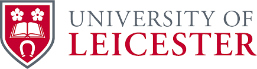 Leicester Institute for Advanced Studies & the Centre for Black and Minority Ethnic HealthTiger Team InformationCase for Support1. The research ideaMaximum 100 words2. BackgroundPlease outline the current research and/or external reference points and their limitations, maximum 300 words. Please state clearly how the research idea fits the goals of the Centre for BME Health. 3. Novelty Please explain how the team offers a fresh, innovative approach to the theme, maximum 200 words.4. Approach and workplan Please explain the interdisciplinary approach to be taken and how the team’s work will be organized over the funding period, maximum 500 words5. Pathway to outputs and outcomesPlease outline the expected outputs and outcomes for the team, and a pathway to realising these goals, maximum 200 words)6. BudgetPlease outline the proposed budget for the team, considering the following headings: travel, subsistence, research expenses (including research assistance), events, other (please specify)ConfirmationsPlease confirm that you have discussed this application with at least one Dept/School Research Director/Lead      Please confirm you have attached a two page CV for your lead applicant and all core members      Please confirm you have attached a completed budget template for the application     Signature for the lead applicant Head of Department/School___________________________________________________________________________Signature                                                                                                                                                      Date